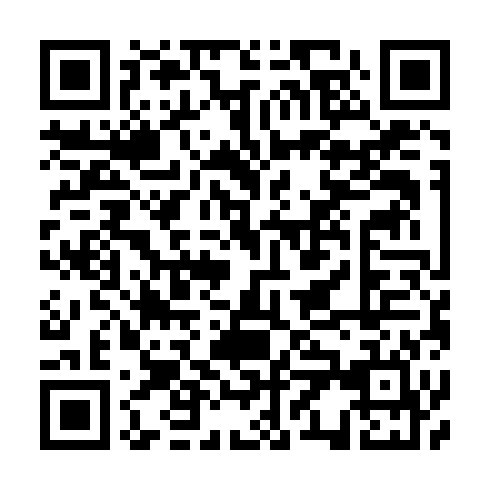 Ramadan times for Country Villa Subdivision, South Carolina, USAMon 11 Mar 2024 - Wed 10 Apr 2024High Latitude Method: Angle Based RulePrayer Calculation Method: Islamic Society of North AmericaAsar Calculation Method: ShafiPrayer times provided by https://www.salahtimes.comDateDayFajrSuhurSunriseDhuhrAsrIftarMaghribIsha11Mon6:386:387:471:425:047:377:378:4612Tue6:376:377:461:425:047:387:388:4713Wed6:366:367:451:415:057:397:398:4814Thu6:346:347:431:415:057:397:398:4915Fri6:336:337:421:415:057:407:408:4916Sat6:316:317:411:415:067:417:418:5017Sun6:306:307:391:405:067:427:428:5118Mon6:296:297:381:405:067:437:438:5219Tue6:276:277:361:405:077:437:438:5320Wed6:266:267:351:395:077:447:448:5421Thu6:246:247:341:395:077:457:458:5522Fri6:236:237:321:395:077:467:468:5523Sat6:216:217:311:385:087:477:478:5624Sun6:206:207:291:385:087:477:478:5725Mon6:186:187:281:385:087:487:488:5826Tue6:176:177:271:385:087:497:498:5927Wed6:156:157:251:375:097:507:509:0028Thu6:146:147:241:375:097:517:519:0129Fri6:126:127:221:375:097:517:519:0230Sat6:116:117:211:365:097:527:529:0331Sun6:096:097:201:365:097:537:539:031Mon6:086:087:181:365:107:547:549:042Tue6:066:067:171:355:107:557:559:053Wed6:056:057:161:355:107:557:559:064Thu6:036:037:141:355:107:567:569:075Fri6:026:027:131:355:107:577:579:086Sat6:006:007:111:345:107:587:589:097Sun5:595:597:101:345:117:597:599:108Mon5:575:577:091:345:117:597:599:119Tue5:565:567:071:335:118:008:009:1210Wed5:545:547:061:335:118:018:019:13